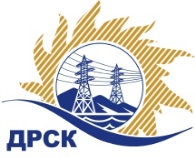 Акционерное Общество«Дальневосточная распределительная сетевая  компания»Протокол заседания Закупочной комиссии по вскрытию поступивших конвертовг. БлаговещенскСпособ и предмет закупки: открытый запрос предложений в электронной форме на право заключения договора поставки: Многофункциональный кран-манипулятор на шасси полноприводного автомобиля КАМАЗ (4х4). Плановая стоимость закупки:  16 510 000.00 рублей без учета НДС. Закупка 192.1 р. 2.2.2 ГКПЗ 2019Информация о результатах вскрытия конвертов:В адрес Организатора закупки поступило 9 (девять) заявок.Вскрытие конвертов (открытие доступа к заявкам) было произведено автоматически средствами электронной торговой площадки: https://rushydro.roseltorg.ru автоматически.Дата и время начала процедуры вскрытия конвертов с заявками на участие в закупке: 15:00 (время Амурское) 13.12.2018.Место проведения процедуры вскрытия конвертов с заявками участников: Единая электронная торговая площадка, в сети «Интернет»: https://rushydro.roseltorg.ruВ конвертах обнаружены заявки следующих участников:Секретарь комиссии 1 уровня АО «ДРСК»	М.Г. ЕлисееваКоврижкина Е.Ю.Тел. 397208№ 33/МТПиР-В13.12.2018№Наименование Участника, его адрес, ИНН и/или идентификационный номерЦена заявки, руб. без НДСДата и время регистрации заявки1ООО "Русский Манипулятор"ИНН/КПП 6679094031/667901001 
ОГРН 1169658065829Цена: 16 320 000,00 руб. без учета НДС  12.12.2018 12:272ООО 'ЧАЙКА-НН' ИНН/КПП 5257036230/525901001 
ОГРН 1025202841707Цена: 15 658 330,00 руб. без учета НДС 12.12.2018 13:143АО "Стройдормаш"ИНН/КПП 7702616611/667701001 
ОГРН 5067746402290Цена: 16 460 000,00 руб. без учета НДС 12.12.2018 15:064ООО «СДМ-КАРАТ»ИНН/КПП 7719858961/771901001 
ОГРН 1137746977708Цена: 16 210 000,00 руб. без учета НДС 12.12.2018 23:215ООО «ТехЭнергоСнаб»ИНН/КПП 6678041894/667101001 
ОГРН 1146678005011Цена: 16 510 000,00 руб. без учета НДС 13.12.2018 06:146ООО 'Авто Центр Самарагд' ИНН/КПП 2801076750/280101001 
ОГРН 1022800520555Цена: 16 000 000,00 руб. без учета НДС 13.12.2018 08:257ООО «РариТЭК Авто Групп»ИНН/КПП 1434047476/143401001 
ОГРН 1141434001170Цена: 15 850 000,00 руб. без учета НДС 13.12.2018 08:358ОАО РИАТИНН/КПП 1650081520/168150001 
ОГРН 1031616019544Цена: 16 350 000,00  руб. без учета НДС 13.12.2018 08:529ООО «Группа компаний 5 звезд» ИНН/КПП 7841483366/784101001 
ОГРН 1137847202250Цена: 16 100 000,00 руб. без учета НДС 13.12.2018 08:58